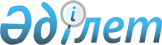 О внесении изменений в решение Байганинского районного маслихата "Об утверждении бюджета Карауылкелдинского сельского округа на 2021-2023 годы" от 29 декабря 2020 года № 406
					
			С истёкшим сроком
			
			
		
					Решение Байганинского районного маслихата Актюбинской области от 2 августа 2021 года № 54. Прекращено действие в связи с истечением срока
      Байганинский районный маслихат РЕШИЛ:
      1. Внести в решение Байганинского районного маслихата "Об утверждении бюджета Карауылкелдинского сельского округа на 2021-2023 годы" от 29 декабря 2020 года № 406 (зарегистрированное в Реестре государственной регистрации нормативных правовых актов под № 7889) следующие изменения:
      пункт 1 изложить в новой редакции:
      "1. Утвердить бюджет Карауылкелдинского сельского округа на 2021-2023 годы согласно приложениям 1, 2 и 3 соответственно, в том числе на 2021 год в следующих обьемах:
      1) доходы – 105 366,5 тысяч тенге, в том числе:
      налоговые поступления – 14 988 тысяч тенге;
      неналоговые поступления – 0 тенге;
      поступления от продажи основного капитала – 0 тенге;
      поступления трансфертов – 90 378,5 тысяч тенге;
      2) затраты – 105 366,5 тысяч тенге;
      3) чистое бюджетное кредитование – 0 тенге, в том числе:
      бюджетные кредиты – 0 тенге;
      погашение бюджетных кредитов – 0 тенге;
      4) сальдо по операциям с финансовыми активами – 0 тенге, в том числе:
      приобретение финансовых активов – 0 тенге;
      поступления от продажи финансовых активов государства – 0 тенге;
      5) дефицит бюджета (профицит) – 0 тенге;
      6) финансирование дефицита бюджета (использование профицита) – 0 тенге, в том числе:
      поступление займов – 0 тенге;
      погашение займов – 0 тенге;
      используемые остатки бюджетных средств – 0 тенге.".
      Приложение 1 к указанному решению изложить в новой редакции согласно приложению к настоящему решению.
      2. Настоящее решение вводится в действие с 1 января 2021 года. Бюджет Карауылкелдинского сельского округа на 2021 год
					© 2012. РГП на ПХВ «Институт законодательства и правовой информации Республики Казахстан» Министерства юстиции Республики Казахстан
				
      Секретарь Байганинского районного маслихата 

Е. Копжасаров
Приложение к решению Байганинского районного маслихата от 2 августа 2021 года № 54Приложение 1 к решению Байганинского районного маслихата от 29 декабря 2020 года № 406
Категория
Категория
Категория
Категория
Сумма (тысяч тенге)
Класс
Класс
Класс
Сумма (тысяч тенге)
Подкласс
Подкласс
Сумма (тысяч тенге)
Наименование
Сумма (тысяч тенге)
I. ДОХОДЫ
105 366,5
1
Налоговые поступления
14 988
04
Налоги на собственность
14 988
1
Hалоги на имущество
538
3
Земельный налог
1 307
4
Hалог на транспортные средства
13 143
4
Поступления трансфертов 
90 378,5
02
Трансферты из вышестоящих органов государственного управления
90 378,5
3
Трансферты из районного (города областного значения) бюджета
90 378,5
Функциональная группа
Функциональная группа
Функциональная группа
Функциональная группа
Функциональная группа
Сумма (тысяч тенге)
Функциональная подгруппа
Функциональная подгруппа
Функциональная подгруппа
Функциональная подгруппа
Сумма (тысяч тенге)
Администратор бюджетных программ
Администратор бюджетных программ
Администратор бюджетных программ
Сумма (тысяч тенге)
Программа
Программа
Сумма (тысяч тенге)
Наименование
Сумма (тысяч тенге)
II. ЗАТРАТЫ
105 366,5
01
Государственные услуги общего характера
 44 159
1
Представительные, исполнительные и другие органы, выполняющие общие функции государственного управления
44 159
124
Аппарат акима города районного значения, села, поселка, сельского округа
44 159
001
Услуги по обеспечению деятельности акима города районного значения, села, поселка, сельского округа
43 869
022
Капитальные расходы государственного органа
290
07 
Жилищно-коммунальное хозяйство
46 294,5
3 
Благоустройство населенных пунктов
46 294,5
124
Аппарат акима города районного значения, села, поселка, сельского округа
46 294,5
008
Освещение улиц населенных пунктов
12 287
009
Обеспечение санитарии населенных пунктов
4 620
011
Благоустройство и озеленение населенных пунктов
29 387,5
12
Транспорт и коммуникации
5 830
1
Автомобильный транспорт
5 830
124
Аппарат акима города районного значения, села, поселка, сельского округа
5 830
013
Обеспечение функционирования автомобильных дорог в городах районного значения, селах, поселках, сельских округах
5 830
13
Прочие
9 083
9
Прочие
9 083
124
Аппарат акима города районного значения, села, поселка, сельского округа
9 083
040
Реализация мероприятий для решения вопросов обустройства населенных пунктов в реализацию мер по содействию экономическому развитию регионов в рамках Государственной программы развития регионов до 2025 года
9 083
ІII. ЧИСТОЕ БЮДЖЕТНОЕ КРЕДИТОВАНИЕ
0
IV. Сальдо по операциям с финансовыми активами
0
V. Дефицит бюджета (профицит)
0
VI. Финансирование дефицита бюджета (использование профицита)
0